УКАЗ ПРЕЗИДЕНТА РЕСПУБЛИКИ БЕЛАРУСЬ15 сентября 2021 г. № 348О Государственной программе инновационного развития Республики Беларусь на 2021–2025 годыИзменения и дополнения:Указ Президента Республики Беларусь от 24 августа 2022 г. № 298 (Национальный правовой Интернет-портал Республики Беларусь, 26.08.2022, 1/20483) <P32200298>;Указ Президента Республики Беларусь от 25 октября 2022 г. № 381 (Национальный правовой Интернет-портал Республики Беларусь, 03.11.2022, 1/20586) <P32200381>В целях повышения конкурентоспособности национальной экономики с учетом обеспечения ее инновационного развития постановляю:1. Утвердить Государственную программу инновационного развития Республики Беларусь на 2021–2025 годы (далее – Государственная программа) (прилагается).2. Определить:2.1. ответственным заказчиком Государственной программы Государственный комитет по науке и технологиям;2.2. заказчиками Государственной программы Министерство архитектуры и строительства, Министерство здравоохранения, Министерство образования, Министерство природных ресурсов и охраны окружающей среды, Министерство промышленности, Министерство связи и информатизации, Министерство сельского хозяйства и продовольствия, Министерство транспорта и коммуникаций, Министерство энергетики, Государственный военно-промышленный комитет, Государственный комитет по имуществу, Государственный комитет по науке и технологиям, Белорусский государственный концерн пищевой промышленности «Белгоспищепром», Белорусский государственный концерн по нефти и химии, Белорусский государственный концерн по производству и реализации товаров легкой промышленности, Белорусский производственно-торговый концерн лесной, деревообрабатывающей и целлюлозно-бумажной промышленности, Национальную академию наук Беларуси, облисполкомы, Минский горисполком.3. Заказчикам Государственной программы в пределах своей компетенции:3.1. в ходе реализации Государственной программы осуществлять координацию деятельности исполнителей проектов Государственной программы по созданию новых производств, имеющих определяющее значение для инновационного развития Республики Беларусь (далее – проекты Государственной программы), и мероприятий Государственной программы по развитию инновационной инфраструктуры Республики Беларусь (далее – мероприятия Государственной программы), анализ целевого использования соответствующих бюджетных средств;3.2. ежеквартально до 30-го числа месяца, следующего за отчетным кварталом, представлять в Государственный комитет по науке и технологиям информацию о ходе реализации Государственной программы по форме, определяемой названным Комитетом.4. Установить, что:4.1. проекты Государственной программы являются инвестиционными, соответствующими приоритетному виду деятельности (сектору экономики) для осуществления инвестиций;4.2. освобождаются в период реализации проекта Государственной программы от ввозных таможенных пошлин (с учетом международных обязательств Республики Беларусь) и налога на добавленную стоимость, взимаемых таможенными органами, технологическое оборудование, комплектующие и запасные части к нему, ввозимые на территорию Республики Беларусь для исключительного использования на территории Республики Беларусь в целях реализации соответствующего проекта.Особенности освобождения технологического оборудования, комплектующих и запасных частей к нему от ввозных таможенных пошлин и налога на добавленную стоимость определены в приложении;4.3. освобождаются у исполнителя проекта Государственной программы* земельные участки (части земельного участка), используемые для возведения объектов строительства, предусмотренных проектом Государственной программы, с первого числа первого месяца квартала, следующего за кварталом, на который приходится начало выполнения проектных работ, но не ранее квартала, следующего за кварталом, в котором проект включен в перечень проектов Государственной программы, определяемый Советом Министров Республики Беларусь, по 31 декабря года, следующего за годом, в котором принят в эксплуатацию соответствующий объект строительства, от:земельного налога (за исключением земельных участков (частей земельного участка), предоставленных во временное пользование, аренду и своевременно не возвращенных в соответствии с законодательством, а также самовольно занятых);арендной платы за земельные участки, находящиеся в государственной собственности (далее – арендная плата).Право на освобождение, предусмотренное в части первой настоящего подпункта, утрачивается в квартале, в котором произошло прекращение реализации проекта Государственной программы по основаниям иным, чем завершение реализации проекта в пределах периода, установленного планом-графиком реализации проектов Государственной программы;______________________________* Для целей настоящего Указа под исполнителем проекта Государственной программы понимается юридическое лицо, определенное в качестве такового в соответствии с перечнем проектов Государственной программы, определяемым Советом Министров Республики Беларусь.4.4. исполнитель проекта Государственной программы вправе включить в затраты по производству и реализации товаров (работ, услуг), имущественных прав инвестиционный вычет в размере не более 150 процентов от:первоначальной стоимости основных средств, приобретенных (созданных) в рамках реализации проекта Государственной программы;сформированной в бухгалтерском учете стоимости вложений в основные средства, используемые в рамках реализации проекта Государственной программы, в связи с их реконструкцией, модернизацией, реставрацией.Сумма инвестиционного вычета, указанного в части первой настоящего подпункта, включается в затраты по производству и реализации товаров (работ, услуг), имущественных прав в течение трех лет, начиная с отчетного периода, на который приходится месяц:с которого в соответствии с законодательством начато начисление амортизации основных средств, приобретенных (созданных) в рамках реализации проекта Государственной программы;в котором стоимость вложений в основные средства, используемые в рамках реализации проекта Государственной программы, в связи с их реконструкцией, модернизацией, реставрацией увеличила в бухгалтерском учете первоначальную (переоцененную) стоимость основных средств, используемых в рамках реализации этого проекта.Иные условия применения и восстановления инвестиционного вычета определяются Налоговым кодексом Республики Беларусь.Положения частей первой–третьей настоящего подпункта не применяются исполнителем проекта Государственной программы к объектам основных средств, при создании которых расходы на выполнение научно-исследовательских, опытно-конструкторских и опытно-технологических работ (далее – НИОК(Т)Р) учтены им в порядке, установленном в подпункте 2.3 пункта 2 статьи 170 Налогового кодекса Республики Беларусь;4.5. действие подпунктов 4.2 и 4.3 настоящего пункта не распространяется на проекты Государственной программы, заказчиками которых выступают облисполкомы и Минский горисполком.Действие подпунктов 4.3 и 4.4 настоящего пункта не распространяется на проекты Государственной программы, ранее включенные в Государственную программу инновационного развития Республики Беларусь на 2016–2020 годы, утвержденную Указом Президента Республики Беларусь от 31 января 2017 г. № 31.В случае прекращения реализации проекта Государственной программы в связи с невыполнением этапа ввода в эксплуатацию исполнитель такого проекта обязан возместить суммы льгот, указанных в подпунктах 4.3 и 4.4 настоящего пункта, в порядке, определяемом Советом Министров Республики Беларусь;4.6. Национальный центр интеллектуальной собственности является субъектом инновационной инфраструктуры;4.7. продление срока реализации проекта Государственной программы допускается не более одного раза, за исключением случаев, когда неоднократное продление обусловлено независящими от исполнителя такого проекта причинами.5. Совету Министров Республики Беларусь:5.1. в трехмесячный срок определить:перечень проектов Государственной программы;перечень мероприятий Государственной программы;план-график реализации проектов Государственной программы;объемы финансирования проектов Государственной программы и мероприятий Государственной программы;целевые показатели для республиканских органов государственного управления и иных государственных организаций, подчиненных Правительству Республики Беларусь, Национальной академии наук Беларуси, облисполкомов и Минского горисполкома;комплекс мероприятий по развитию национальной инновационной системы на 2021–2025 годы;порядок возмещения исполнителем проекта Государственной программы сумм льгот при прекращении реализации проекта Государственной программы в связи с невыполнением этапа ввода в эксплуатацию;порядок выдачи заключения о предназначении ввозимых технологического оборудования, комплектующих и запасных частей к нему для исключительного использования на территории Республики Беларусь в целях реализации проекта Государственной программы;5.2. ежегодно:до 1 июля представлять Президенту Республики Беларусь годовой отчет о реализации Государственной программы;при необходимости вносить изменения в документы, указанные в подпункте 5.1 настоящего пункта.6. Контроль за выполнением настоящего Указа возложить на Совет Министров Республики Беларусь и Комитет государственного контроля.7. Настоящий Указ вступает в силу после его официального опубликования и распространяет свое действие на отношения, возникшие с 1 января 2021 г.ОСОБЕННОСТИ
освобождения технологического оборудования, комплектующих и запасных частей к нему от ввозных таможенных пошлин и налога на добавленную стоимость1. Освобождение от ввозных таможенных пошлин и налога на добавленную стоимость технологического оборудования, комплектующих и запасных частей к нему (далее – товары) в соответствии с частью первой подпункта 4.2 пункта 4 настоящего Указа (далее – льгота) осуществляется с учетом следующих особенностей.2. Период реализации проекта Государственной программы определяется планом-графиком реализации проектов Государственной программы.Датой завершения проекта Государственной программы является последнее число месяца, на который приходится выход на проектную мощность в соответствии с планом-графиком реализации проектов Государственной программы. Порядок подтверждения выхода на проектную мощность определяется Государственным комитетом по науке и технологиям.3. Основанием для предоставления льготы является представление в таможенный орган заключения заказчика Государственной программы по соответствующему проекту о предназначении ввозимых товаров для исключительного использования на территории Республики Беларусь в целях реализации проекта Государственной программы, содержащего сведения:о наименовании, количестве и стоимости товаров, лицах, осуществляющих их ввоз, реквизитах внешнеэкономических контрактов, на основании которых осуществляется ввоз товаров;о выполнении условий, установленных международно-правовыми актами, составляющими нормативную правовую базу Таможенного союза и Единого экономического пространства, и (или) международными договорами и актами, составляющими право Евразийского экономического союза, для целей освобождения от ввозных таможенных пошлин.Порядок выдачи данного заключения определяется Советом Министров Республики Беларусь.4. В отношении товаров, ввезенных с предоставлением льготы и использованных для реализации проекта Государственной программы, ограничения по пользованию и (или) распоряжению ими действуют до даты завершения соответствующего проекта, но не более пяти лет со дня помещения этих товаров под таможенную процедуру выпуска для внутреннего потребления.5. В случае нецелевого использования товаров, ввезенных с применением льготы, ввозные таможенные пошлины и налог на добавленную стоимость, взимаемые таможенными органами, уплачиваются (взыскиваются) в соответствии с регулирующими таможенные правоотношения международными договорами Республики Беларусь и актами, составляющими право Евразийского экономического союза, и законодательством о таможенном регулировании.6. Прекращение реализации проекта Государственной программы по основаниям иным, чем завершение реализации проекта в пределах периода, установленного планом-графиком реализации проектов Государственной программы, является несоблюдением целей и условий предоставления льготы, и дальнейшее использование помещенных под таможенную процедуру товаров с освобождением от уплаты ввозных таможенных пошлин и налога на добавленную стоимость является действием, нарушающим установленные ограничения по пользованию и (или) распоряжению такими товарами.7. Датой прекращения реализации проекта Государственной программы по основаниям иным, чем завершение реализации проекта в пределах периода, установленного планом-графиком реализации проектов Государственной программы, является дата исключения проекта из перечня проектов Государственной программы, определяемого Советом Министров Республики Беларусь.Государственный комитет по науке и технологиям информирует Государственный таможенный комитет о дате исключения проекта из перечня проектов Государственной программы.ГОСУДАРСТВЕННАЯ ПРОГРАММА
инновационного развития Республики Беларусь на 2021–2025 годыГЛАВА 1
ОБЩИЕ ПОЛОЖЕНИЯГосударственная программа разработана в соответствии со статьей 16 Закона Республики Беларусь от 10 июля 2012 г. № 425-З «О государственной инновационной политике и инновационной деятельности в Республике Беларусь» и с учетом положений:Указа Президента Республики Беларусь от 7 мая 2020 г. № 156 «О приоритетных направлениях научной, научно-технической и инновационной деятельности на 2021–2025 годы»;Закона Республики Беларусь от 19 января 1993 г. № 2105-XII «Об основах государственной научно-технической политики»;Закона Республики Беларусь от 5 мая 1998 г. № 157-З «О государственном прогнозировании и программах социально-экономического развития Республики Беларусь».Государственная программа будет способствовать обеспечению реализации приоритетов социально-экономического развития Республики Беларусь на 2021–2025 годы в области эффективных инвестиций и ускоренного развития инновационных секторов экономики, основных направлений государственной инновационной политики, приоритетных направлений научной, научно-технической и инновационной деятельности на 2021–2025 годы и дальнейшему развитию национальной инновационной системы.Реализация проектов и мероприятий Государственной программы будет осуществляться на основе программно-целевого принципа. Проекты Государственной программы, завершение которых планируется после 2025 года, будут включены в государственную программу инновационного развития на следующий период.В рамках Государственной программы стратегия инновационной политики на 2021–2025 годы будет заключаться в выполнении исполнителями всех форм собственности инновационных проектов, соответствующих приоритетным направлениям научной, научно-технической и инновационной деятельности на 2021–2025 годы, с оптимальным сочетанием развития собственного научно-технологического потенциала, продвижения отечественных технологий на мировой рынок и трансфера новых зарубежных технологий.Основные усилия будут направлены на:стимулирование разработок технологий, товаров и услуг, соответствующих V и VI технологическим укладам, в том числе за счет приоритетного их финансирования, а также экспортоориентированных разработок;формирование полноценного рынка научно-технической и инновационной продукции, совершенствование институциональной среды, развитие и стимулирование инновационного предпринимательства;создание национальной системы технологического прогнозирования;создание и стимулирование развития опытно-внедренческих структур;развитие инновационной инфраструктуры;развитие национальной системы интеллектуальной собственности;стимулирование участия молодежи в сфере научно-технической и инновационной деятельности, формирование и развитие новых бизнес-моделей молодежной занятости в инновационной сфере, в том числе на поддержку молодежных стартапов;развитие системы научно-технической информации.ГЛАВА 2
ЦЕЛЬ, ЗАДАЧИ, ЦЕЛЕВЫЕ ПОКАЗАТЕЛИ И МЕРОПРИЯТИЯ ГОСУДАРСТВЕННОЙ ПРОГРАММЫЦелью Государственной программы является достижение Республикой Беларусь уровня инновационного развития стран – лидеров в регионе Восточной Европы на основе реализации интеллектуального потенциала белорусской нации.Для достижения поставленной цели предполагается решение следующих основных задач:формирование лучших в регионе Восточной Европы условий осуществления и стимулирования научно-технической и инновационной деятельности на основе имплементации передовых мировых практик;обеспечение инновационного развития традиционных отраслей национальной экономики на уровне Европейского союза на основе повышения наукоемкости производства;создание новых и ускорение развития существующих наукоемких и высокотехнологичных секторов экономики;расширение присутствия и закрепление позиций Республики Беларусь на мировых рынках наукоемкой и высокотехнологичной продукции.В рамках решения названных задач планируется достижение целевых показателей Государственной программы (приложение 1), а также реализация:проектов Государственной программы, перечень которых определяется Советом Министров Республики Беларусь;мероприятий Государственной программы, перечень которых определяется Советом Министров Республики Беларусь, с достижением основных прогнозных показателей их реализации (приложение 2);комплекса мероприятий по развитию национальной инновационной системы на 2021–2025 годы, определяемого Советом Министров Республики Беларусь.ГЛАВА 3
ОСНОВНЫЕ НАПРАВЛЕНИЯ ГОСУДАРСТВЕННОЙ ИННОВАЦИОННОЙ ПОЛИТИКИОсновные направления государственной инновационной политики на 2021–2025 годы определяются в соответствии с задачами Государственной программы.Решение задачи по формированию лучших в регионе Восточной Европы условий осуществления и стимулирования научно-технической и инновационной деятельности на основе имплементации передовых мировых практик предполагает:концентрацию государственной поддержки на приоритетных направлениях научной, научно-технической и инновационной деятельности на 2021–2025 годы;ускоренное развитие в республике изобретательства, рационализаторства и инженерно-технического творчества;развитие национальной системы интеллектуальной собственности;ускоренное развитие инфраструктуры в сферах научной, научно-технической и инновационной деятельности;формирование комплексной системы преференциальных режимов, налоговых льгот и механизмов финансирования, охватывающей все этапы инновационного цикла;повышение роли и престижа «креативного класса» (ученых, разработчиков, изобретателей, рационализаторов, предпринимателей-инноваторов) в качестве ключевого субъекта инновационного и социально-экономического развития страны.Решение задачи по обеспечению инновационного развития традиционных отраслей национальной экономики на уровне Европейского союза на основе повышения наукоемкости производства предполагает:формирование технологического базиса для инновационного развития традиционных секторов национальной экономики на основе заданий научно-технических программ и инновационных проектов, соответствующих высокотехнологичным производствам, основанным на V и VI технологических укладах, в том числе с использованием национальных разработок;цифровую трансформацию традиционных секторов национальной экономики.Решение задачи по созданию новых и ускорению развития существующих наукоемких и высокотехнологичных секторов экономики предполагает:организацию разработки и реализации комплексных проектов, прежде всего на основе коммерциализации отечественных разработок;развитие инновационного предпринимательства в высокотехнологичных отраслях;сбалансированное развитие высокотехнологичных секторов во всех регионах Республики Беларусь.Решение задачи по расширению присутствия и закреплению позиций Республики Беларусь на мировых рынках наукоемкой и высокотехнологичной продукции предполагает:развитие взаимовыгодного международного научно-технического и инновационного сотрудничества с привлечением в экономику страны технологий мирового уровня и иностранных инвестиций в научную, научно-техническую и инновационную сферы;диверсификацию номенклатуры и географической структуры экспорта наукоемкой и высокотехнологичной продукции.ГЛАВА 4
РАЗВИТИЕ НАЦИОНАЛЬНОЙ ИННОВАЦИОННОЙ СИСТЕМЫПриоритетной задачей государственной инновационной политики является повышение эффективности национальной инновационной системы как механизма взаимодействия между наукой и реальным сектором экономики.Совершенствование национальной инновационной системы является необходимым условием для устойчивого инновационного развития страны и будет осуществляться посредством синхронной и скоординированной структурной модернизации ее компонентов, сочетающейся с их системной интеграцией.Стратегической целью развития национальной инновационной системы является создание фундамента общества знаний и интеллектуальной экономики посредством осуществления ее научно-технологической трансформации с поэтапным переходом к высшим технологическим укладам.Развитие национальной инновационной системы в 2021–2025 годах будет осуществляться в соответствии с основными направлениями государственной инновационной политики, определенными Государственной программой.Для концентрации государственной поддержки на приоритетных направлениях научной, научно-технической и инновационной деятельности на 2021–2025 годы необходимо обеспечить решение следующих задач:разработка и реализация инновационных проектов в соответствии с приоритетными направлениями научной, научно-технической и инновационной деятельности на 2021–2025 годы;концентрация финансовых ресурсов на комплексных проектах.Механизмами их решения являются:разработка и реализация отраслевых стратегий научно-технического и инновационного развития в соответствии с приоритетными направлениями научной, научно-технической и инновационной деятельности на 2021–2025 годы, с учетом положений Государственной программы, результатов Комплексного прогноза научно-технического прогресса Республики Беларусь на 2021–2025 годы и на период до 2040 года;разработка и реализация комплексных проектов;усиление ответственности и финансовой дисциплины путем дифференцирования объема финансирования за счет средств инновационных фондов на безвозвратной основе в зависимости от уровня внедряемых технологий, использования отечественных разработок и социальной направленности проекта;постепенное переформатирование государственной поддержки реализации инновационных проектов путем перехода на возвратную льготную основу финансирования.Для ускоренного развития в республике изобретательства, рационализаторства и инженерно-технического творчества необходимо обеспечить решение следующих задач:формирование системы стимулирования изобретательства, рационализаторства и инженерно-технического творчества;совершенствование работы по обучению и популяризации изобретательства, рационализаторства и инженерно-технического творчества.Механизмами их решения являются:совершенствование нормативной правовой базы в области изобретательства, рационализаторства и инженерно-технического творчества;развитие инфраструктуры поддержки малого инновационного предпринимательства, изобретательства, рационализаторства и инженерно-технического творчества на базе научно-технологических парков (далее – технопарки), Парка высоких технологий и иных организаций в данной сфере;повышение роли и статуса ОО «БОИР» и укрепление его материально-технической базы;организация и проведение обучающих мероприятий по эффективным методикам инженерно-технического творчества, в том числе по теории решения изобретательских задач;включение в учебно-программную документацию образовательных программ высшего образования вопроса о формировании знаний, умений, навыков и компетенций в области изобретательства и рационализаторства;развитие Национального детского технопарка и сети центров технического творчества детей и молодежи, укрепление их материально-технической и кадровой базы;мониторинг состояния системы изобретательства и рационализаторства.Для ускоренного развития инфраструктуры в сферах научной, научно-технической и инновационной деятельности необходимо обеспечить решение следующих задач:развитие инфраструктуры для осуществления научных исследований и разработок в соответствии с приоритетными направлениями научной, научно-технической и инновационной деятельности на 2021–2025 годы, с учетом положений Государственной программы, результатов Комплексного прогноза научно-технического прогресса Республики Беларусь на 2021–2025 годы и на период до 2040 года;развитие технопарков в области оказания содействия в создании на их базе субъектов малого предпринимательства в инновационной сфере и осуществление материально-технического, финансового, организационно-методического, информационного, консультационного и иного обеспечения деятельности этих субъектов.Механизмами их решения являются:развитие сети отраслевых лабораторий и центров коллективного пользования оборудованием в целях обеспечения разработки, промышленной апробации и внедрения отечественных технологий в отраслях реального сектора экономики;создание и организация деятельности технопарков (их филиалов) в крупных районных центрах;формирование и развитие в технопарках технологической инфраструктуры для оказания соответствующих услуг резидентам (центры прототипирования и промышленного дизайна, центры коллективного пользования оборудованием, инжиниринговые центры, лабораторные комплексы, коворкинг-центры и другое);обеспечение привлечения внебюджетных источников финансирования развития субъектов инновационной инфраструктуры;организация реализации в технопарках образовательных программ дополнительного образования взрослых по вопросам инновационной деятельности;создание и организация эффективного использования целевых фондов инновационного развития технопарков;расширение практики предоставления инновационных ваучеров и грантов;формирование технопарками спектра услуг, оказываемых на основе широкого применения информационно-коммуникационных технологий и передовых производственных технологий и обеспечивающих реализацию инновационного цикла в полном объеме (от идеи до выхода продукции на рынки);создание и организация деятельности ассоциации развития инновационной инфраструктуры и инновационного предпринимательства.Для формирования комплексной системы преференциальных режимов, налоговых льгот и механизмов финансирования, охватывающей все этапы инновационного цикла, необходимо обеспечить решение следующих задач:совершенствование механизмов налогового и таможенного стимулирования научной, научно-технической и инновационной деятельности;формирование развитой венчурной экосистемы (включающей инкубаторы, акселераторы стартапов, фонды разных стадий) с учетом лучших международных практик и принципов государственно-частного партнерства;обеспечение защиты внутреннего рынка научно-технической продукции и создания импортозамещающих инновационных производств путем совершенствования механизма осуществления процедуры государственных закупок в сферах научно-технической и инновационной деятельности.Механизмами их решения являются:поэтапное увеличение бюджетных расходов на научную, научно-техническую и инновационную деятельность до 1 процента от валового внутреннего продукта;развитие системы венчурного финансирования, в том числе с участием Белорусского инновационного фонда;совершенствование законодательства в сфере венчурных инвестиций, в том числе внедрение инструментов венчурных инвестиций в национальное право, имплементация института инвестиционного товарищества;развитие сотрудничества Белорусского инновационного фонда с ОАО «Банк развития Республики Беларусь» в части совместного финансирования проектов;использование механизма кредитования ОАО «Банк развития Республики Беларусь» проектов Государственной программы на льготных условиях с направлением на эти цели средств инновационных фондов;предоставление потребителю права приобретения с применением процедуры закупки из одного источника инновационной продукции, созданной в рамках научно-технических программ и Государственной программы.Для повышения роли и престижа «креативного класса» (ученых, разработчиков, изобретателей, рационализаторов, предпринимателей-инноваторов) в качестве ключевого субъекта инновационного и социально-экономического развития страны необходимо обеспечить решение следующих задач:развитие в учреждениях образования системы вовлечения молодежи в инновационное предпринимательство;повышение роли общественных объединений предпринимателей, субъектов инновационной инфраструктуры, молодежных общественных объединений в выработке и реализации инновационной политики;стимулирование успешного завершения научно-ориентированного образования с защитой диссертации и присвоением соответствующей ученой степени.Механизмами их решения являются:формирование института заместителя научного руководителя задания научно-технической программы из числа молодых ученых;привлечение ученых-соотечественников, работающих за рубежом, к участию в проведении совместных исследований и разработок, реализации масштабных инновационных проектов;развитие при учреждениях высшего образования инфраструктуры вовлечения молодежи в научно-техническую и инновационную деятельность (технопарки, их филиалы, центры трансфера технологий, инкубаторы малого предпринимательства, центры инженерно-технического творчества), системы выявления талантливой молодежи (конкурсы, стартап-мероприятия, менторские школы);создание и организация деятельности в районных центрах Республики Беларусь центров инженерного образования с учетом лучшего национального и зарубежного опыта в данной сфере;развитие системы стимулирования инженерно-технического творчества и инновационного предпринимательства у молодежи (надбавки к стипендиям, премии, гранты);расширение подготовки специалистов инженерного профиля и научных работников высшей квалификации по приоритетным специальностям, обеспечивающим развитие высокотехнологичных производств, относящихся к V и VI технологическим укладам;расширение роли общественных объединений предпринимателей, субъектов инновационной инфраструктуры, молодежных общественных объединений и структур в разработке нормативных правовых актов в научно-технической и инновационной сферах;обеспечение участия представителей общественных объединений предпринимателей, субъектов инновационной инфраструктуры, молодежных общественных объединений и структур в работе коллегиальных органов, осуществляющих принятие решений по финансированию и стимулированию научной, научно-технической и инновационной деятельности (инновационные фонды, фонды инновационного развития технопарков, Белорусский инновационный фонд, Белорусский республиканский фонд фундаментальных исследований и другие);совершенствование деятельности учреждений высшего образования на основе модели «Университет 3.0» (интеграция науки, образования и предпринимательства).Для формирования технологического базиса в целях инновационного развития традиционных секторов национальной экономики необходимо обеспечить решение следующих задач:повышение количества заданий государственных, отраслевых и региональных научно-технических программ и инновационных проектов, базирующихся на технологиях V и VI технологических укладов;создание механизма реализации проектов полного инновационного цикла «от идеи через НИОК(Т)Р до производства»;повышение качества и оперативности проведения государственной научной и государственной научно-технической экспертиз (далее – государственная экспертиза).Механизмами их решения являются:закрепление в законодательстве норм, обеспечивающих сбалансированное соотношение между рисками и ответственностью для ученых при выполнении прикладных исследований и разработок в рамках научно-технических программ;реализация и финансирование в рамках Государственной программы комплексных (кластерных) проектов, в том числе основанных на результатах выполненных заданий научно-технических программ;формирование информационной платформы, содержащей сведения о потребностях реального сектора экономики в научно-технической продукции;разработка и принятие мер по поддержке развития научных школ по приоритетным направлениям научной, научно-технической и инновационной деятельности на 2021–2025 годы;масштабная цифровизация процедур государственной экспертизы и перевод их в онлайн-режим;создание института национальных экспертов и привлечение высококвалифицированных международных экспертов для проведения государственной экспертизы.Для цифровой трансформации традиционных секторов национальной экономики необходимо обеспечить решение следующих задач:формирование правовых и технологических условий для реализации цифровой трансформации национальной экономики;организация подготовки, переподготовки, повышения квалификации кадров на основе заказа организаций – заказчиков кадров.Механизмами их решения являются:формирование системы правового регулирования, направленной на обеспечение перехода к цифровой трансформации национальной экономики;обеспечение внедрения и системной интеграции информационно-коммуникационных и передовых производственных технологий в отраслях реального сектора экономики;разработка и реализация проектов, предусматривающих цифровую трансформацию бизнес-процессов организаций реального сектора.Для организации разработки и реализации комплексных проектов необходимо обеспечить решение следующих задач:формирование национальной системы технологического прогнозирования;концентрация финансовых ресурсов в рамках Государственной программы на реализации комплексных проектов, основанных на отечественных разработках и технологиях, базирующихся на V и VI технологических укладах;совершенствование системы коммерциализации отечественных разработок.Механизмами их решения являются:совершенствование методики и информационно-аналитических средств комплексной оценки и прогнозирования развития технологий и производств;создание республиканского центра технологического прогнозирования на базе ГУ «БелИСА»;привлечение международных организаций и зарубежных экспертов для экспертной оценки перспективных направлений развития инновационной деятельности, проектов по организации инновационных производств по выпуску экспортоориентированной продукции;формирование на базе научных организаций и учреждений высшего образования сети центров трансфера технологий и спин-офф компаний, обеспечивающих коммерциализацию результатов научно-технической деятельности;создание (развитие) инжиниринговых структур (в том числе отраслевых лабораторий) в целях сопровождения научно-технических проектов, комплексного внедрения технологий и разработки инновационных проектов.Для развития инновационного предпринимательства в высокотехнологичных отраслях необходимо обеспечить решение следующих задач:реализация бюджетно-налоговой, денежно-кредитной и инвестиционной политики, ориентированной на создание благоприятных условий и концентрацию ресурсов на развитии высокотехнологичных видов деятельности;стимулирование внебюджетного финансирования научных исследований и разработок, направленных на развитие высокотехнологичных видов деятельности.Механизмами их решения являются:стимулирование инициатив по созданию субъектов малого инновационного предпринимательства учеными на базе собственных разработок, выполненных в государственных научных организациях и учреждениях высшего образования;определение порядка учета расходов предприятий на НИОК(Т)Р с применением повышающего коэффициента при налогообложении прибыли, в том числе в части применения повышающего коэффициента в случаях, когда результатом таких работ стало создание амортизируемого имущества;расширение практики выдачи инновационных ваучеров и грантов на реализацию бизнес-проектов инновационных стартапов посредством ежегодного резервирования для указанных целей доли республиканского централизованного инновационного фонда;обеспечение финансирования на приоритетной основе за счет средств фондов инновационного развития технопарков инновационных проектов, предусматривающих внедрение технологий, относящихся к V и VI технологическим укладам;оказание технопарками услуг на льготной основе резидентам, реализующим инновационные проекты, предусматривающие внедрение технологий, относящихся к V и VI технологическим укладам;организация информационно-разъяснительной работы по вопросам применения инструментов стимулирования развития высокотехнологичных видов деятельности, предусмотренных законодательством.Для сбалансированного развития высокотехнологичных производств во всех регионах Республики Беларусь необходимо обеспечить решение следующих задач:определение направлений развития научно-технической и инновационной деятельности в регионах республики с учетом их геоэкономической специфики;формирование и развитие инновационно-промышленных кластеров как групп технологически интегрированных организаций, формирующих единую цепочку создания добавленной стоимости, координирующих свою деятельность на рынке и характеризующихся общностью коммерческих интересов, сосредоточенных на определенной территории, взаимодействие которых усиливает их конкурентные преимущества на отраслевом, национальном и мировом рынках.Механизмами их решения являются:разработка и реализация региональных стратегий инновационного развития и научно-технических программ с учетом потребностей каждого региона и научного, научно-технического и инновационного потенциала научных организаций и учреждений высшего образования;формирование нормативной правовой базы в области кластерного развития экономики;развитие высокотехнологичных производств, осуществляющих выпуск продукции с применением передовых высокоэффективных технологий, основанных на экологических («зеленых») принципах, предполагающих снижение рисков для окружающей среды и предотвращение истощения ее компонентов при обеспечении намеченного роста производства продукции;разработка с учетом результатов Комплексного прогноза научно-технического прогресса Республики Беларусь на 2021–2025 годы и на период до 2040 года и реализация в каждой области республики инновационных проектов по созданию экспортоориентированных и импортозамещающих производств, базирующихся на технологиях V и VI технологических укладов;приоритетное финансирование за счет средств местных инновационных фондов инновационных проектов, базирующихся на технологиях V и VI технологических укладов;развитие технопарков и свободных экономических зон в качестве площадок для организации производств, базирующихся на технологиях V и VI технологических укладов;организация разработки и реализации в регионах республики комплексных проектов, направленных на стимулирование взаимодействия и системной интеграции субъектов хозяйствования в сферах науки, образования и производства, в том числе на основе кластерной модели развития.Для развития взаимовыгодного международного научно-технического и инновационного сотрудничества с привлечением технологий мирового уровня в экономику страны и иностранных инвестиций в научную, научно-техническую и инновационную сферы необходимо обеспечить решение следующих задач:увеличение количества и объема финансирования проектов, выполняемых в рамках международного научно-технического сотрудничества в соответствии с международными договорами;повышение эффективности международного научно-технического сотрудничества;обеспечение доступа отечественных организаций и ученых к передовым зарубежным технологиям и международному рынку инвестиций.Механизмами их решения являются:разработка стратегических документов на уровне Содружества Независимых Государств, Евразийского экономического союза, Союзного государства, других международных интеграционных объединений в научно-технической сфере с учетом интересов Республики Беларусь;формирование единого научно-технического пространства в рамках Союзного государства и Евразийского экономического союза;расширение совместных исследований и разработок ученых Беларуси и Китая для организации совместных производств, в том числе в Китайско-Белорусском индустриальном парке «Великий камень»;развитие международного трансфера технологий с обеспечением импорта наиболее перспективных зарубежных технологий;участие в региональных проектах международных организаций, отвечающих интересам Республики Беларусь;проведение на территории Республики Беларусь знаковых для международных организаций форумов и мероприятий;инициирование проектов технической помощи, направленных на совершенствование государственной инновационной политики и повышение эффективности инновационной деятельности, для реализации их в республике международными организациями (внедрение принципов умной специализации, развитие механизмов венчурного финансирования на принципах государственно-частного партнерства и другое);вхождение представителей Республики Беларусь в руководящие органы международных организаций в сферах научно-технической и инновационной деятельности, охраны и защиты прав на объекты интеллектуальной собственности и действующие при них экспертные группы в целях учета и продвижения интересов страны.Для диверсификации номенклатуры и географической структуры экспорта наукоемкой и высокотехнологичной продукции необходимо обеспечить решение следующих задач:стимулирование экспорта наукоемкой и высокотехнологичной продукции;развитие системы продвижения инновационной продукции на международных рынках;обеспечение охраны и защиты прав на объекты интеллектуальной собственности в отношении отечественной наукоемкой и высокотехнологичной продукции, экспортируемой в зарубежные страны.Механизмами их решения являются:заключение и реализация соглашений о сотрудничестве в научно-инновационной сфере;включение позиций перечня высокотехнологичных товаров Республики Беларусь, утверждаемого Советом Министров Республики Беларусь, в установленный Советом Министров Республики Беларусь перечень товаров, на производство и приобретение которых в соответствии с Указом Президента Республики Беларусь от 25 августа 2006 г. № 534 «О содействии развитию экспорта товаров (работ, услуг)» предоставляются экспортные кредиты, осуществляются постфинансирование и дисконтирование аккредитивов;рассмотрение вопроса о компенсации расходов на обеспечение правовой охраны объектов права промышленной собственности за рубежом предприятиям отраслей высокого технологического уровня за счет средств республиканского бюджета, предусматриваемых на научную, научно-техническую и инновационную деятельность;развитие инструментов информационной и организационной поддержки продвижения отечественной инновационной продукции на международных рынках;организация на системной основе загранучреждениями Республики Беларусь мониторинга охраны и защиты прав субъектов Республики Беларусь на объекты интеллектуальной собственности за рубежом;реализация совместных проектов с зарубежными центрами поддержки разработки и коммерциализации новых технологий в целях продвижения белорусских разработок на рынки соответствующих стран.Информационное обеспечение функционирования национальной инновационной системы осуществляется республиканскими органами государственного управления в соответствии с их компетенцией в рамках государственной системы научно-технической информации путем издания информационных материалов о предлагаемых для реализации инновациях и инновационных проектах.Кадровое обеспечение функционирования национальной инновационной системы осуществляется путем подготовки научных работников высшей квалификации, специалистов в области инновационного менеджмента на основе государственного заказа, а также по инициативе субъектов хозяйствования.ГЛАВА 5
РАЗВИТИЕ НАЦИОНАЛЬНОЙ СИСТЕМЫ ИНТЕЛЛЕКТУАЛЬНОЙ СОБСТВЕННОСТИРазвитая система интеллектуальной собственности является ключевым элементом национальной инновационной системы.Национальная система интеллектуальной собственности должна стать полноценным экономическим рычагом ускоренного инновационного развития республики.Для достижения данной цели необходимо обеспечить решение следующих основных задач:формирование полноценного рынка интеллектуальной собственности, его интеграция в евразийский и мировой рынки интеллектуальной собственности;повышение уровня изобретательской и иной творческой активности ученых и других авторов результатов интеллектуальной деятельности, используемых для реализации инноваций;формирование действенной системы обеспечения защиты прав на объекты интеллектуальной собственности;обеспечение эффективной интеграции авторов результатов интеллектуальной деятельности в процесс коммерциализации таких результатов;создание действенной системы управления интеллектуальной собственностью на корпоративном уровне, в том числе в научных организациях и учреждениях высшего образования, не аккредитованных в качестве научных;повышение уровня правовой культуры в сфере интеллектуальной собственности.Механизмами их решения являются:создание системы инструментов стимулирования изобретательской деятельности и поддержки ученых и других авторов результатов интеллектуальной деятельности, в том числе предоставление грантов (субсидий) на получение правовой охраны результатов интеллектуальной деятельности для авторов, получающих охранные документы на свое имя;формирование действенного инструментария участия авторов служебных объектов интеллектуальной собственности в получении доходов от коммерциализации таких объектов;формирование и развитие сети организационных структур в научных организациях и учреждениях высшего образования, не аккредитованных в качестве научных (центры трансфера и коммерциализации технологий, инжиниринговые центры, венчурные фонды и другие), направленных на содействие созданию и коммерциализации объектов интеллектуальной собственности;формирование действенного инструментария передачи прав (части прав) на результаты интеллектуальной деятельности их авторам с учетом обеспечения оптимального баланса интересов авторов и государства;внедрение прогрессивной шкалы минимальных ставок вознаграждения авторам за создание и использование изобретений в зависимости от уровня технологических укладов, к которым они относятся;развитие системы экономического стимулирования создания, правовой охраны и использования объектов интеллектуальной собственности, включая рассмотрение вопроса о снижении размеров патентных пошлин;формирование организационно-правового инструмента предоставления грантов (субсидий) на получение за рубежом правовой охраны результатов интеллектуальной деятельности, созданных в Республике Беларусь;развитие (актуализация) нормативной правовой базы по оценке стоимости объектов интеллектуальной собственности, принятию имущественных прав на такие объекты к бухгалтерскому учету в качестве нематериальных активов;развитие института депонирования материалов, содержащих информацию об объектах интеллектуальной собственности, в отношении которых для обеспечения правовой охраны отсутствует требование регистрации;цифровизация национальной системы интеллектуальной собственности (комплексная модернизация биржи интеллектуальной собственности с предоставлением возможности заключения сделок в электронном виде на указанной площадке, формирование единой базы объектов интеллектуальной собственности, развитие системы электронного документооборота, связанного с охраной прав на объекты интеллектуальной собственности, и другое);создание (развитие) на отраслевом и корпоративном уровнях организационных структур управления интеллектуальной собственностью (службы по охране интеллектуальной собственности и управлению ей, институты патентных поверенных и оценщиков объектов интеллектуальной собственности и имущественных прав на них, консультационные пункты по вопросам охраны интеллектуальной собственности и управления ей, расширение сети центров поддержки технологий и инноваций);создание системы патентной аналитики, включающей анализ сведений о выданных патентах, поданных заявках и позволяющей сформировать субъектам хозяйствования стратегии охраны и управления интеллектуальной собственностью (патентные исследования, патентные ландшафты и другое);совершенствование системы статистического учета в области создания и использования объектов интеллектуальной собственности;развитие института франчайзинга, а также формирование сети региональных представительств, организаций и объединений, содействующих продвижению франчайзинговых отношений;актуализация законодательства Республики Беларусь в сфере интеллектуальной собственности с учетом правоприменительной практики, его гармонизация с международным законодательством и законодательством государств – членов Евразийского экономического союза;организация подготовки, переподготовки, повышения квалификации кадров в области управления интеллектуальной собственностью на основе заказа организаций – заказчиков кадров, в том числе проведение обучающих курсов, семинаров, конференций, круглых столов по актуальным вопросам в сфере интеллектуальной собственности.ГЛАВА 6
ЦИФРОВИЗАЦИЯ ГОСУДАРСТВЕННОЙ СИСТЕМЫ НАУЧНО-ТЕХНИЧЕСКОЙ ИНФОРМАЦИИГосударственная система научно-технической информации (далее – ГСНТИ) представляет собой информационно-коммуникационную основу национальной инновационной системы.Целью развития ГСНТИ на 2021–2025 годы является обеспечение оперативного информационного взаимодействия с использованием цифровых платформ и доступа субъектов национальной инновационной системы к необходимой научно-технической информации (далее – НТИ) путем формирования единого цифрового пространства научной отрасли.Для достижения данной цели необходимо обеспечить решение следующих задач:формирование системы национального цифрового научно-технического контента и его продвижение в мировое информационное пространство;расширение возможностей оперативного доступа к цифровым зарубежным ресурсам НТИ;разработка и широкомасштабное внедрение современных технологий обработки, хранения, поиска и передачи НТИ;модернизация и развитие цифровой инфраструктуры научно-технических библиотек, информационных центров и фондов;формирование системы информационно-аналитической поддержки принятия решений в научно-технической сфере, государственном управлении и экономике.Для формирования системы национального цифрового научно-технического контента и его продвижения в мировое информационное пространство необходимо обеспечить:создание системы нормативного правового обеспечения электронных научных и научно-технических изданий, включая актуализацию действующих нормативных правовых актов и разработку рекомендаций по изданию электронных материалов НТИ;формирование финансовых, научно-методических и организационных условий для стимулирования деятельности по созданию электронных научно-технических материалов, их распространению в соответствии с мировыми практиками открытого доступа, открытой науки, международными стандартами идентификации и описания электронных ресурсов;создание республиканского портала НТИ, объединяющего национальные информационные ресурсы по научной и научно-технической деятельности;создание цифровых платформ в научной отрасли и их информационное взаимодействие, в том числе создание национальной информационной платформы электронного издательства научных и научно-технических материалов;создание и распространение образовательного контента по вопросам работы с НТИ (работа с библиографическими и реферативными базами данных, создание электронных публикаций, реферирование, использование механизмов описания и идентификации информационных ресурсов);информационное взаимодействие субъектов национальной инновационной системы в электронной форме.Для расширения возможностей оперативного доступа к цифровым зарубежным ресурсам НТИ необходимо создать:единый республиканский центр, обеспечивающий доступ субъектов национальной инновационной системы к мировым информационным ресурсам НТИ, включая полнотекстовые и фактографические базы данных, базы данных индексов научного цитирования;систему авторизованного доступа и оперативного информирования пользователей единого республиканского центра, обеспечивающую описание, каталогизацию и реферирование доступных и наиболее значимых мировых информационных ресурсов.Для разработки и широкомасштабного внедрения современных технологий обработки, хранения, поиска и передачи НТИ необходимо обеспечить:разработку и внедрение в систему НТИ технологий обработки больших массивов данных, искусственного интеллекта, виртуальной и дополненной реальности и других современных технологий работы с информацией;создание новых, развитие и сопровождение существующих информационных систем, баз данных и иных ресурсов НТИ, совершенствование механизмов доступа к ним, учитывающих их дальнейшую интеграцию с Единой системой идентификации юридических и физических лиц, изменение объемов и типов НТИ, мобильность пользователей;развитие телекоммуникационной инфраструктуры научно-информационных и научно-образовательных сетей, обеспечивающей функционирование современных сервисов (видеоконференцсвязь, доставка мультимедийного контента высокого разрешения, виртуализация рабочего пространства пользователей), информационную безопасность и отказоустойчивость.Для модернизации и развития цифровой инфраструктуры научно-технических библиотек, информационных центров и фондов необходимо обеспечить:разработку и внедрение новых методов и технологий ведения и интеграции электронных информационных ресурсов, электронных библиотек и архивов, включая агрегирование информации из разных источников, управление информационными потоками, обеспечение работы с данными цифровых форматов, меняющимися в реальном времени;создание условий для развития и объединения открытых репозиториев НТИ и электронных библиотек, оснащения их современным поисковым аппаратом и единой системой метаданных;модернизацию цифровой инфраструктуры научно-технических библиотек и центров НТИ.Для формирования системы информационно-аналитической поддержки принятия решений в научно-технической сфере, государственном управлении и экономике необходимо обеспечить:разработку и внедрение технологий автоматизированного сбора, агрегирования и анализа информации из распределенных источников, включая открытые информационные ресурсы глобальной компьютерной сети Интернет;формирование спектра информационно-аналитических услуг по поддержке принятия решений в целях инновационного развития отдельных отраслей экономики;применение результатов основополагающих работ в рамках ГСНТИ при принятии управленческих решений в государственной деятельности.ГЛАВА 7
ФОРМИРОВАНИЕ И УСКОРЕННОЕ РАЗВИТИЕ НАУКОЕМКИХ И ВЫСОКОТЕХНОЛОГИЧНЫХ СЕКТОРОВ НАЦИОНАЛЬНОЙ ЭКОНОМИКИВ рамках решения задач по формированию и ускоренному развитию наукоемких и высокотехнологичных секторов национальной экономики, базирующихся на производствах V и VI технологических укладов, а также закреплению позиций республики на рынках наукоемкой продукции необходимо сконцентрировать усилия на следующих направлениях:цифровые информационно-коммуникационные и междисциплинарные технологии, основанные на них производства;биологические, медицинские, фармацевтические и химические технологии и производства;энергетика, строительство, экология и рациональное природопользование;машиностроение, машиностроительные технологии, приборостроение и инновационные материалы;агропромышленные и продовольственные технологии;обеспечение безопасности человека, общества и государства.В рамках направления «Цифровые информационно-коммуникационные и междисциплинарные технологии, основанные на них производства» будут выполняться проекты по:разработке интеллектуальных систем конструкторско-технологического проектирования и подготовки производства, автоматизации и роботизации производственных процессов, включая полный жизненный цикл производимой продукции с использованием цифровых технологий («Индустрия 4.0»);внедрению аппаратных и программных решений с использованием искусственного интеллекта, баз больших данных для интернета вещей, промышленного интернета, облачных технологий, интеллектуальных электронных терминалов;разработке и внедрению технологических решений при реализации концепции умного города;производству оптоэлектронной техники на базе тепловизионных, лазерных систем, оптико-механических изделий двойного и специального назначения;созданию автоматизированных лазерных систем для макро- и микрообработки изделий;разработке новых систем, оборудования и материалов для 3D-печати сложнопрофильных изделий;производству матриц для систем обработки информации космических летательных аппаратов, приборов мощной силовой и высоковольтной электроники, высокочастотных микросхем и микросистем, гетерогенных интегральных схем с микромеханическими, оптоэлектронными, магниточувствительными сложнофункциональными блоками;развитию научно-информационных компьютерных сетей, а также совершенствованию и созданию информационных ресурсов и систем НТИ.В рамках направления «Биологические, медицинские, фармацевтические и химические технологии и производства» будут выполняться проекты:в области медицины и фармацевтики по:развитию новых методов лечения, основанных на биопринтинге, клеточных технологиях, эндоваскулярной и эндоскопической хирургии, трансплантологии, имплантируемых высокотехнологических устройствах отечественного производства;внедрению новых методов диагностики и профилактики злокачественных опухолей с комплексной разработкой специализированной аппаратуры, медицинского инструмента и дистанционных форм мониторинга здоровья, гарантированного обеспечения единых социальных стандартов медицинской помощи каждому человеку независимо от его места жительства;реализации концепции электронного здравоохранения с системой поддержки принятия клинических решений;созданию высокотехнологичных изделий медицинского назначения, в том числе для гибридной хирургии при лечении сердечно-сосудистых заболеваний;созданию биомедицинских клеточных продуктов нового поколения на основе стволовых клеток для применения в лечении аутоиммунных и наследственных заболеваний; организации банка стволовых клеток, клапанных и сосудистых аллографтов;созданию новых современных инновационных лекарственных форм с улучшенными фармакокинетическими и фармакодинамическими характеристиками, систем адресной доставки действующего активного вещества в организм с контролируемым механизмом высвобождения действующих веществ;разработке и созданию производств по выпуску отечественных препаратов (антиретровирусных, для лечения заболеваний нервной системы, болезни Альцгеймера, вирусных гепатитов, костно-мышечных заболеваний, бронхиальной астмы, новых пероральных антикоагулянтов, биорезорбируемых полифункциональных лекарственных препаратов);организации биофармацевтического производства лекарственных средств на основе рекомбинантных технологий и фракционирования плазмы крови, соответствующих требованиям GMP;в области биотехнологий по:созданию коллекций культур клеток, микроорганизмов, бактериофагов, необходимых для разработки определенных продуктов, банков ДНК, баз данных геномной информации; разработке и освоению новых видов биотехнологических продуктов и услуг, вакцинных препаратов;организации производства по принципам GMP полифункциональных ветеринарных препаратов на основе видоспецифических рекомбинантных защитных белков продуктивных животных;созданию производств новых белковых продуктов кормового назначения с улучшенными питательными свойствами на основе полифункциональных ферментных препаратов;в области химических технологий (включая нефтехимию) по:созданию новых термостабильных, высокопрочных композитных материалов;разработке и производству нового поколения органоминеральных удобрений комплексного действия на основе торфа и натуральных органических отходов;строительству новой этилен-пропиленовой установки на заводе «Полимир»;производству удобрений с различным содержанием макро- и микроэлементов под заказ потребителей;разработке инновационных технологий производства пряжи и новых тканеподобных трикотажных изделий;освоению производства новых видов технического текстиля и нетканых материалов для использования в сельском хозяйстве и мелиорации;разработке текстильных изделий медицинского и санитарно-гигиенического назначения из короткого льна;разработке текстильных полотен и изделий с улучшенными свойствами (теплозащитными, антистатическими и (или) экранирующими);разработке материалов и изделий медицинского, а также косметологического назначения из нановолокнистых материалов или с нановолокнистыми покрытиями.В рамках направления «Энергетика, строительство, экология и рациональное природопользование» будут выполняться проекты по:повышению энергетической эффективности национальной экономики;созданию электроемких инновационных производств с учетом ввода в эксплуатацию Белорусской АЭС;внедрению умных сетей электроснабжения (smart grid), в том числе автоматизированных систем управления распределительными электрическими сетями, автоматизированных систем управления технологическими процессами тепловых сетей, цифровых подстанций и автоматизированных систем контроля и учета тепловой и электрической энергии;развитию технологий сохранения энергии, в том числе с использованием водородных топливных элементов (водородной энергетики), электрических накопителей энергии;увеличению использования местных топливно-энергетических ресурсов для теплоснабжения;развитию возобновляемой энергетики, включая активную интеграцию возобновляемых источников энергии в энергосистему за счет развития умных сетей электроснабжения, применения технологий аккумулирования электрической и тепловой энергии, распространения технологий использования возобновляемых источников энергии для собственных нужд, в том числе в зданиях и промышленности, на транспорте и в сельском хозяйстве, организации взаимодействия производящих возобновляемую энергию потребителей с энергетическими сетями для их участия в электроэнергетическом рынке;разработке облегченных стеновых панелей на стальном каркасе с эффективным утеплителем, стеновых блоков с гибкими связями, стеклофибробетона;созданию моно- и поликристаллических солнечных панелей;строительству зданий и сооружений с использованием электроэнергии для нужд отопления, горячего водоснабжения и пищеприготовления, созданию и внедрению в зданиях технологий получения полезных ресурсов из дождевых и канализационных стоков;созданию современных производств по выпуску средств зарядной инфраструктуры для электротранспорта;формированию интеллектуальной транспортно-логистической системы;созданию цифровой платформы мониторинга состояния лесных насаждений и агроценозов, адаптации сельского и лесного хозяйства к изменению климата, формированию целевых высокопродуктивных лесных насаждений основных лесообразующих пород;формированию ассортимента биологически эффективных и экологически безопасных средств защиты растений;внедрению высокотехнологичных безотходных и ресурсосберегающих производств, в том числе биоразлагаемой упаковки;использованию и (или) обезвреживанию отходов, в том числе опасных.В рамках направления «Машиностроение, машиностроительные технологии, приборостроение и инновационные материалы» будут выполняться проекты по:формированию кластера производств электротранспорта различного назначения (в перспективе – беспилотных и автономных), включая их компоненты (аккумуляторы и суперконденсаторы, электроприводы, электродвигатели, интеллектуальные системы управления);развитию кластера инновационного приборостроения, в том числе приборов на основе широкозонных полупроводников, широкополосных высокочастотных и сверхвысокочастотных поглотителей энергии;разработке и производству модельного ряда сельскохозяйственной и автотранспортной техники, использующей природный газ в качестве моторного топлива;разработке роботизированных (коллаборативных) систем с использованием технологий искусственного интеллекта (в том числе обрабатывающих центров и станков с числовым программным управлением), а также их компонентов (бескорпусные двигатели и сервомоторы);созданию производства автотракторной техники и ее интеллектуальных автокомпонентов, соответствующих современным экологическим нормам;производству новых моделей карьерной техники (на газомоторном топливе, беспилотной и другой);производству прецизионных деталей и высокоточных узлов для освоения выпуска качественно нового спецтехнологического оборудования, в том числе для микро- и оптоэлектроники, а также высокотехнологичного металлообрабатывающего оборудования;формированию кластера производств высокотехнологичного медицинского оборудования (магнитно-резонансный томограф, эндоскопы, экзоскелеты, бионические протезы);разработке инновационных композиционных и многофункциональных материалов, в том числе для полимерной и металлической 3D-печати, с заданными свойствами для аэрокосмической промышленности, автотракторостроения и других отраслей;синтезу нанопорошков, нановолокон и нанопленок, модифицированию материалов и сред нанокомпонентами для получения материалов с новыми свойствами.В рамках направления «Агропромышленные и продовольственные технологии» будут выполняться проекты по:развитию органического сельского хозяйства на основе аутентичного растительного сырья;созданию комплексов точного земледелия с возможностями оценки состояния растительного покрова в режиме реального времени с применением современных цифровых технологий, методов использования беспилотных средств (для обработки посевных земель и аэрофотосъемки), космического зондирования для оптимизации сроков и методов обработки и уборки урожая;повышению уровня защиты в сфере биологической безопасности животных путем внедрения принципиально новых кормовых добавок, профилактических и лечебных препаратов для дезинфекции животноводческих помещений, предупреждения заболеваемости скота;производству пищевых продуктов с заданными свойствами с использованием биологически активных веществ и их комплексов на основе местных видов экологического сырья;производству персонализированного лечебного и профилактического питания, в том числе сухих молочных смесей на основе натурального козьего молока для детей раннего возраста;внедрению роботизированных систем выполнения производственных операций для создания животным комфортных, соответствующих биологическим потребностям условий содержания;формированию эффективной системы мониторинга заболеваний сельскохозяйственных животных и птицы, производству средств их диагностики, профилактики и терапии;строительству стационарных и мобильных заводов по переработке отходов животноводства в замкнутом энергоэффективном цикле в органические удобрения нового поколения;разработке и внедрению наукоемких технологий производства и применения микробиологических препаратов и биологически активных соединений для сельского хозяйства;расширению генофонда животных и растений на основе селекционно-генетических разработок;повышению урожайности на основе создания новых сортов и гибридов растений с заданными морфологическими, физиологическими, иммунологическими, биохимическим и другими признаками;организации высокотехнологичных агропромышленных производств полного цикла.В рамках направления «Обеспечение безопасности человека, общества и государства» будут выполняться проекты по обеспечению национальной безопасности, утилизации боеприпасов, защите от чрезвычайных ситуаций и обороноспособности государства.ГЛАВА 8
ОРГАНИЗАЦИОННО-ЭКОНОМИЧЕСКИЙ МЕХАНИЗМ РЕАЛИЗАЦИИ ГОСУДАРСТВЕННОЙ ПРОГРАММЫГосударственным комитетом по науке и технологиям как уполномоченным республиканским органом государственного управления и ответственным заказчиком Государственной программы в пределах своей компетенции осуществляется координация ее реализации и деятельности заказчиков.В ходе реализации Государственной программы в нее могут вноситься изменения.Порядок внесения изменений в Государственную программу предусматривает следующие этапы:направление заказчиками Государственной программы в установленном порядке своих предложений ответственному заказчику;обеспечение ответственным заказчиком в установленном порядке подготовки и внесения в Совет Министров Республики Беларусь проекта нормативного правового акта о внесении изменений в Государственную программу.В перечни проектов Государственной программы и мероприятий Государственной программы могут быть включены:инновационные проекты, соответствующие требованиям, предусмотренным законодательными актами, для финансирования из средств инновационных фондов;социально значимые проекты, имеющие проработанную стратегию коммерциализации их результатов и соответствующие приоритетным направлениям научной, научно-технической и инновационной деятельности на 2021–2025 годы;проекты и (или) мероприятия, предполагающие финансирование за счет средств Белорусского инновационного фонда на основании договоров, заключаемых названным фондом с организациями – исполнителями проектов и (или) мероприятий, и (или) финансирование за счет средств республиканского централизованного и местных инновационных фондов, местных бюджетов в порядке, установленном Президентом Республики Беларусь, и (или) финансирование за счет средств республиканского бюджета, предусмотренных на научную, научно-техническую и инновационную деятельность;проекты, реализуемые субъектами, претендующими на оказание государственной финансовой поддержки в порядке, установленном Указом Президента Республики Беларусь от 20 мая 2013 г. № 229 «О некоторых мерах по стимулированию реализации инновационных проектов»;иные проекты, соответствующие приоритетным направлениям научной, научно-технической и инновационной деятельности на 2021–2025 годы, предусматривающие внедрение (создание) новых технологий и (или) производство новой для Республики Беларусь и (или) мировой экономики продукции, в том числе комплексные проекты.Включение названных проектов и мероприятий в перечень проектов Государственной программы и перечень мероприятий Государственной программы производится с учетом:Указа Президента Республики Беларусь от 25 марта 2008 г. № 174 «О совершенствовании деятельности Белорусского инновационного фонда»;Указа Президента Республики Беларусь от 7 мая 2020 г. № 156;иных законодательных актов, определяющих порядок использования средств инновационных фондов.Порядок включения проектов и мероприятий в перечень проектов Государственной программы и перечень мероприятий Государственной программы состоит из следующих этапов:разработка в соответствии с требованиями, установленными актами законодательства, и направление потенциальными исполнителями одному из заказчиков Государственной программы (по отраслевой или региональной принадлежности) бизнес-планов проектов и (или) бизнес-проектов мероприятий;направление заказчиками Государственной программы в Государственный комитет по науке и технологиям для проведения в установленном актами законодательства порядке государственной научно-технической экспертизы бизнес-планов проектов (для проектов, предусматривающих бюджетное финансирование, финансирование Белорусским инновационным фондом или кредитование ОАО «Банк развития Республики Беларусь», предоставление налоговых льгот);проведение открытого конкурсного отбора проектов и (или) мероприятий межведомственной конкурсной комиссией по открытому конкурсному отбору проектов и (или) мероприятий для финансирования за счет средств республиканского централизованного инновационного фонда (для проектов и мероприятий, предусматривающих финансирование за счет средств республиканского централизованного инновационного фонда);направление заказчиками Государственной программы в ОАО «Банк развития Республики Беларусь» бизнес-плана проекта, заключения государственной научно-технической экспертизы и иных документов для оценки ОАО «Банк развития Республики Беларусь» проекта на предмет эффективности, финансовой реализуемости и целесообразности кредитования (для проектов, предусматривающих кредитование ОАО «Банк развития Республики Беларусь»);утверждение руководителями заказчиков Государственной программы планов-графиков реализации и объемов финансирования проектов по согласованию с ответственным заказчиком Государственной программы;направление ответственным заказчиком Государственной программы ежегодно до 10 декабря и до 10 июня планов-графиков реализации проектов на согласование заместителям Премьер-министра Республики Беларусь, в ведении которых находятся соответствующие вопросы;подготовка и внесение ответственным заказчиком Государственной программы в установленном порядке в Совет Министров Республики Беларусь проекта нормативного правового акта об утверждении (изменении) перечня проектов Государственной программы и (или) перечня мероприятий Государственной программы (по предложениям заказчиков с представлением утвержденных и согласованных планов-графиков реализации проектов и объемов финансирования проектов и (или) мероприятий).Порядок корректировки планов-графиков реализации и объемов финансирования проектов состоит из следующих этапов:направление заказчиками Государственной программы в Государственный комитет по науке и технологиям для проведения в установленном актами законодательства порядке государственной научно-технической экспертизы бизнес-планов проектов (в случае увеличения в целом по проекту объемов бюджетного финансирования, объемов финансирования Белорусским инновационным фондом или кредитования ОАО «Банк развития Республики Беларусь»);проведение открытого конкурсного отбора проектов межведомственной конкурсной комиссией по открытому конкурсному отбору проектов и (или) мероприятий для финансирования за счет средств республиканского централизованного инновационного фонда (в случае увеличения в целом по проекту объемов финансирования за счет средств республиканского централизованного инновационного фонда);утверждение руководителями заказчиков Государственной программы планов-графиков реализации проектов в новой редакции по согласованию с ответственным заказчиком Государственной программы и заместителями Премьер-министра Республики Беларусь, в ведении которых находятся соответствующие вопросы. При необходимости неоднократного продления срока реализации проекта Государственной программы обоснованность такого продления подтверждается решением коллегии ответственного заказчика Государственной программы;утверждение руководителями заказчиков Государственной программы объемов финансирования проектов в новой редакции по согласованию с ответственным заказчиком Государственной программы;подготовка и внесение в установленном порядке ответственным заказчиком Государственной программы в Совет Министров Республики Беларусь проекта нормативного правового акта о внесении изменений в перечень проектов Государственной программы (по предложениям заказчиков с представлением утвержденных и согласованных планов-графиков реализации и объемов финансирования проектов в новой редакции).В случае нецелесообразности или невозможности дальнейшей реализации проектов и (или) мероприятий Государственной программы они могут быть исключены из нее. Данная процедура включает в себя следующие этапы:согласование заказчиками Государственной программы исключения из нее проектов и (или) мероприятий с заместителями Премьер-министра Республики Беларусь, в ведении которых находятся соответствующие вопросы;направление в установленном порядке заказчиками Государственной программы ответственному заказчику письма с приложением обоснования исключения проектов и (или) мероприятий из Государственной программы;подготовка и внесение в установленном порядке ответственным заказчиком Государственной программы в Совет Министров Республики Беларусь проекта нормативного правового акта о внесении изменений в перечень проектов Государственной программы и (или) перечень мероприятий Государственной программы.Внесение ответственным заказчиком Государственной программы в установленном порядке в Совет Министров Республики Беларусь проекта нормативного правового акта о внесении изменений в перечень проектов Государственной программы и (или) перечень мероприятий Государственной программы осуществляется не чаще двух раз в год, за исключением внесения изменений по поручению Президента Республики Беларусь или Премьер-министра Республики Беларусь. Предложения о внесении изменений направляются заказчиками Государственной программы ответственному заказчику ежегодно до 1 февраля и до 1 августа.При подготовке проекта нормативного правового акта о внесении изменений в перечень проектов Государственной программы и (или) перечень мероприятий Государственной программы допускается уточнение за год, предшествующий году, в котором вносятся изменения:объемов финансирования проектов и (или) мероприятий в соответствии с их фактическими значениями;сроков выполнения этапов реализации проектов в соответствии с утвержденными планами-графиками.После выхода объектов по проектам на проектную мощность и (или) завершения реализации мероприятий заказчиком Государственной программы направляется ответственному заказчику соответствующее письменное уведомление (заключение) с предложением считать эти проекты и (или) мероприятия Государственной программы завершенными.Заказчиками Государственной программы совместно с ответственным заказчиком осуществляется мониторинг реализации проектов и (или) мероприятий Государственной программы, в том числе с использованием автоматизированной системы мониторинга Государственной программы.Ежегодно, начиная с 2021 года, до 25 февраля и до 25 августа ответственным заказчиком представляется в Совет Министров Республики Беларусь отчет о ходе реализации Государственной программы.ГЛАВА 9
ФОРМИРОВАНИЕ КОМПЛЕКСНЫХ ПРОЕКТОВВ целях решения масштабных задач по инновационному развитию отраслей экономики и регионов республики в рамках Государственной программы планируется формирование и реализация комплексных проектов, включающих взаимосвязанные отдельные проекты Государственной программы и, как правило, НИОК(Т)Р.Общая координация комплексных проектов будет осуществляться, как правило, государственными органами и организациями, курирующими соответствующие виды экономической деятельности, облисполкомами и Минским горисполкомом.Реализация комплексных проектов предполагает взаимодействие большого числа участников, в том числе на основе кластерной модели развития, посредством интеграции технологических, организационных и маркетинговых инноваций и требует значительных финансовых ресурсов. Результатом данного проекта является не один, а сразу несколько продуктов интеллектуальной деятельности по одному или нескольким приоритетным направлениям научной, научно-технической и инновационной деятельности на 2021–2025 годы.Формирование комплексных проектов осуществляется, как правило, с учетом следующих критериев:инновационность (создание и внедрение новых технологий и (или) производство новой для Республики Беларусь и (или) мировой экономики продукции);экспортная ориентированность комплексного проекта (превышение экспорта над импортом);экономическая эффективность (организация технологического процесса, обеспечивающего средний уровень добавленной стоимости на одного работающего, аналогичный по соответствующему виду экономической деятельности в Европейском союзе либо превышающий этот уровень);масштабность или точка роста экономики региона (численность создаваемых по результатам реализации проекта рабочих мест должна быть не менее численности работников средней организации (от 101 человека) либо годовой объем производства по проекту (при выходе на проектную мощность) должен быть не менее 5 процентов от годового объема производства по подклассу вида экономической деятельности (пятизначный код общегосударственного классификатора Республики Беларусь ОКРБ 005-2011 «Виды экономической деятельности») или не менее 0,1 процента от годового валового регионального продукта по области (г. Минску);соответствие основным приоритетным направлениям социально-экономического развития Республики Беларусь и (или) научной, научно-технической и инновационной деятельности на 2021–2025 годы, в том числе с применением информационно-коммуникационных и передовых производственных технологий («Индустрия 4.0»).Порядок формирования и реализации комплексных проектов будет разработан Государственным комитетом по науке и технологиям и Министерством экономики в рамках выполнения комплекса мероприятий по развитию национальной инновационной системы на 2021–2025 годы, определяемого Советом Министров Республики Беларусь.ГЛАВА 10
ОЖИДАЕМЫЕ РЕЗУЛЬТАТЫ РЕАЛИЗАЦИИ ГОСУДАРСТВЕННОЙ ПРОГРАММЫРеализация Государственной программы будет способствовать:формированию благоприятной среды для осуществления научно-технической и инновационной деятельности на основе имплементации передовых мировых практик;созданию и развитию новых высокотехнологичных отраслей экономики, включая производство электротранспорта (в том числе беспилотного), нового поколения автомобильной, сельскохозяйственной, горнодобывающей техники; развитию авиакосмической промышленности, фармацевтики и биотехнологий;инновационному развитию традиционных отраслей экономики на основе повышения наукоемкости производств;обеспечению конкурентоспособности национальной экономики на мировых рынках наукоемкой и высокотехнологичной продукции.В рамках реализации проектов и мероприятий Государственной программы планируется создание более 100 высокодоходных экспортоориентированных производств.ГЛАВА 11
ФИНАНСОВОЕ ОБЕСПЕЧЕНИЕ РЕАЛИЗАЦИИ ГОСУДАРСТВЕННОЙ ПРОГРАММЫФинансирование проектов и мероприятий Государственной программы будет осуществляться с привлечением средств республиканского и местных бюджетов, в том числе средств инновационных фондов, собственных средств организаций, кредитов банков, иностранных инвестиций и иных источников, не запрещенных законодательством.В 2021–2025 годах финансирование Государственной программы составит 6 750 876,8 тыс. рублей, в том числе:391 107,8 тыс. рублей – средства республиканского бюджета, из них 50 347,3 тыс. рублей – средства республиканского бюджета, предусмотренные на научную, научно-техническую и инновационную деятельность, 340 760,5 тыс. рублей – средства республиканского централизованного инновационного фонда;883 507,8 тыс. рублей – средства местных инновационных фондов;357 032,7 тыс. рублей – собственные средства организаций;3 699 438,4 тыс. рублей – кредиты банков, ОАО «Банк развития Республики Беларусь»;1 293 492,4 тыс. рублей – иностранные инвестиции, включая иностранные кредиты и займы;2328 тыс. рублей – средства фондов инновационного развития технопарков;50 тыс. рублей – международная техническая помощь;123 919,7 тыс. рублей – вклады учредителей в уставные фонды, а также средства внебюджетных централизованных инвестиционных фондов.Финансирование Государственной программы из республиканского и местных бюджетов будет осуществляться в пределах средств, предусмотренных законом о республиканском бюджете на очередной финансовый год и решениями местных Советов депутатов о бюджете на очередной финансовый год.Объемы финансирования проектов и мероприятий Государственной программы за счет средств инновационных фондов в течение финансового года могут уточняться в порядке, установленном Указом Президента Республики Беларусь от 7 августа 2012 г. № 357, с последующим (не чаще одного раза в год) внесением в установленном порядке Президенту Республики Беларусь предложений о корректировке финансового обеспечения Государственной программы.ГЛАВА 12
ОСНОВНЫЕ РИСКИ ПРИ РЕАЛИЗАЦИИ ГОСУДАРСТВЕННОЙ ПРОГРАММЫ И МЕРЫ ПО ИХ МИНИМИЗАЦИИДля достижения цели Государственной программы важное значение имеют прогнозирование различного рода рисков и своевременное принятие мер по их минимизации. Данные риски могут оказать негативное влияние на выполнение задач Государственной программы и достижение ожидаемых результатов ее реализации, включая достижение целевых показателей, а также на качество и эффективность выполнения проектов и мероприятий Государственной программы.К основным рискам, которые могут возникнуть при реализации Государственной программы, относятся:макроэкономические риски, связанные с ухудшением внутренней и внешней экономической конъюнктуры, снижением объемов производства, ростом инфляции, девальвацией национальной валюты, ростом тарифов и цен на энергоресурсы, оборудование, комплектующие и другие материально-технические средства, что может привести к ухудшению финансового положения исполнителей проектов и мероприятий Государственной программы, не выходу создаваемых производств на проектную мощность, снижению платежеспособного спроса на продукцию, доходности и инвестиционной активности субъектов хозяйствования;финансовые риски, предусматривающие неполное и (или) несвоевременное финансирование проектов и мероприятий Государственной программы, банкротство подрядчиков, в результате чего возможно увеличение сроков их реализации или прекращение выполнения проектов и мероприятий Государственной программы;правовые риски, обусловленные изменением законодательства, длительностью периода формирования нормативной правовой базы, необходимой для эффективной реализации Государственной программы, что может привести к увеличению сроков реализации проектов и мероприятий Государственной программы и (или) изменению условий их выполнения;внешнеторговые риски, проявляющиеся в неблагоприятном изменении мирового рынка (обострение конкуренции, ценовые колебания), способные затруднить достижение намеченных показателей по экспорту наукоемкой и высокотехнологичной продукции, а также связанные с возможным изменением торгово-политического режима и таможенной политики государств – членов Евразийского экономического союза;административные риски, связанные с недостаточно эффективной координацией выполнения Государственной программы, низкой эффективностью взаимодействия заинтересованных сторон, что может повлечь нарушение планируемых сроков реализации Государственной программы, решение ее задач не в полном объеме, снижение эффективности выполнения Государственной программы.В целях минимизации воздействия рисков в ходе реализации Государственной программы планируются:повышение межведомственного взаимодействия путем привлечения заинтересованных сторон к обсуждению проектов документов на этапе их разработки;учет планируемых изменений в законодательстве;ежегодное уточнение объемов бюджетных средств, направляемых на реализацию проектов и мероприятий Государственной программы, в том числе в зависимости от достигнутых результатов, и определение приоритетов для их первоочередного финансирования;расширение практики финансирования проектов Государственной программы на возвратной основе Белорусским инновационным фондом;формирование эффективной системы мониторинга реализации Государственной программы;проведение ежегодного систематического мониторинга и оценки результатов реализации проектов и мероприятий Государственной программы;своевременная корректировка Государственной программы.ГЛАВА 13
МЕТОДИКА ОЦЕНКИ ЭФФЕКТИВНОСТИ РЕАЛИЗАЦИИ ГОСУДАРСТВЕННОЙ ПРОГРАММЫОценка эффективности реализации Государственной программы осуществляется Государственным комитетом по науке и технологиям совместно с заказчиками Государственной программы на этапах ее выполнения ежегодно путем сравнения фактически достигнутых значений целевых показателей Государственной программы за соответствующий год с их плановыми значениями и рассчитывается по следующей формуле: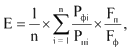 где    Е – показатель эффективности реализации Государственной программы;n – количество целевых показателей;Рфi – значение i-го целевого показателя, фактически достигнутое в ходе реализации Государственной программы;Рпi – плановое значение i-го целевого показателя Государственной программы;Fп – плановое значение бюджетных расходов на научную, научно-техническую и инновационную деятельность в процентах от валового внутреннего продукта (принимается равным 1 проценту);Fф – фактическое значение бюджетных расходов на научную, научно-техническую и инновационную деятельность в процентах от валового внутреннего продукта.Реализация Государственной программы признается:эффективной – при значении показателя эффективности ее реализации 0,9 и более;умеренно эффективной – при значении показателя эффективности ее реализации от 0,8 до 0,9;малоэффективной – при значении показателя эффективности ее реализации от 0,7 до 0,8;неэффективной – при значении показателя эффективности ее реализации менее 0,7.ЦЕЛЕВЫЕ ПОКАЗАТЕЛИ
Государственной программы______________________________* Расчет показателя осуществляется нарастающим итогом и определяется как среднее значение за период начиная с 2021 года по отчетный год включительно.** С учетом высокотехнологичных и среднетехнологичных товаров высокого уровня, наукоемких высокотехнологичных, финансовых и рыночных услуг.*** Учитываются рабочие места, созданные (модернизированные) в рамках осуществления инновационной деятельности. Методические подходы по расчету показателя определяются Государственным комитетом по науке и технологиям.ОСНОВНЫЕ ПРОГНОЗНЫЕ ПОКАЗАТЕЛИ
реализации мероприятий Государственной программыПрезидент Республики БеларусьА.ЛукашенкоПриложениек Указу Президента
Республики Беларусь
15.09.2021 № 348УТВЕРЖДЕНОУказ Президента
Республики Беларусь
15.09.2021 № 348Приложение 1к Государственной программе
инновационного развития
Республики Беларусь
на 2021–2025 годы Наименование показателяЕдиница измеренияЗначение показателя по годамЗначение показателя по годамЗначение показателя по годамЗначение показателя по годамЗначение показателя по годамНаименование показателяЕдиница измерения202120222023202420251. Удельный вес инновационно активных организаций в общем числе организаций обрабатывающей промышленностипроцентов29,829,93030,230,52. Доля организаций, осуществляющих процессные инновации, в общем количестве инновационно активных организаций обрабатывающей промышленности»26,527,529,532353. Удельный вес отгруженной инновационной продукции в общем объеме отгруженной продукции организаций обрабатывающей промышленности*»2020,220,420,6214. Доля отгруженной инновационной продукции новой или значительно улучшенной для внутреннего или мирового рынка в общем объеме отгруженной инновационной продукции организаций обрабатывающей промышленности»49505152545. Доля экспорта наукоемкой и высокотехнологичной продукции в общем объеме белорусского экспорта**»33,53434,53535,66. Количество созданных (модернизированных) рабочих мест***единиц14372098283223093324Приложение 2к Государственной программе
инновационного развития
Республики Беларусь
на 2021–2025 годы Наименование показателяЕдиница измеренияЗначение показателя по годамЗначение показателя по годамЗначение показателя по годамЗначение показателя по годамЗначение показателя по годамНаименование показателяЕдиница измерения202120222023202420251. Количество субъектов инновационной инфраструктурыединиц25262728292. Количество созданных (модернизированных) рабочих мест субъектами инновационной инфраструктуры и резидентами технопарков»1501601952302503. Объем выпуска продукции резидентами технопарковмлн. рублей200205210220235